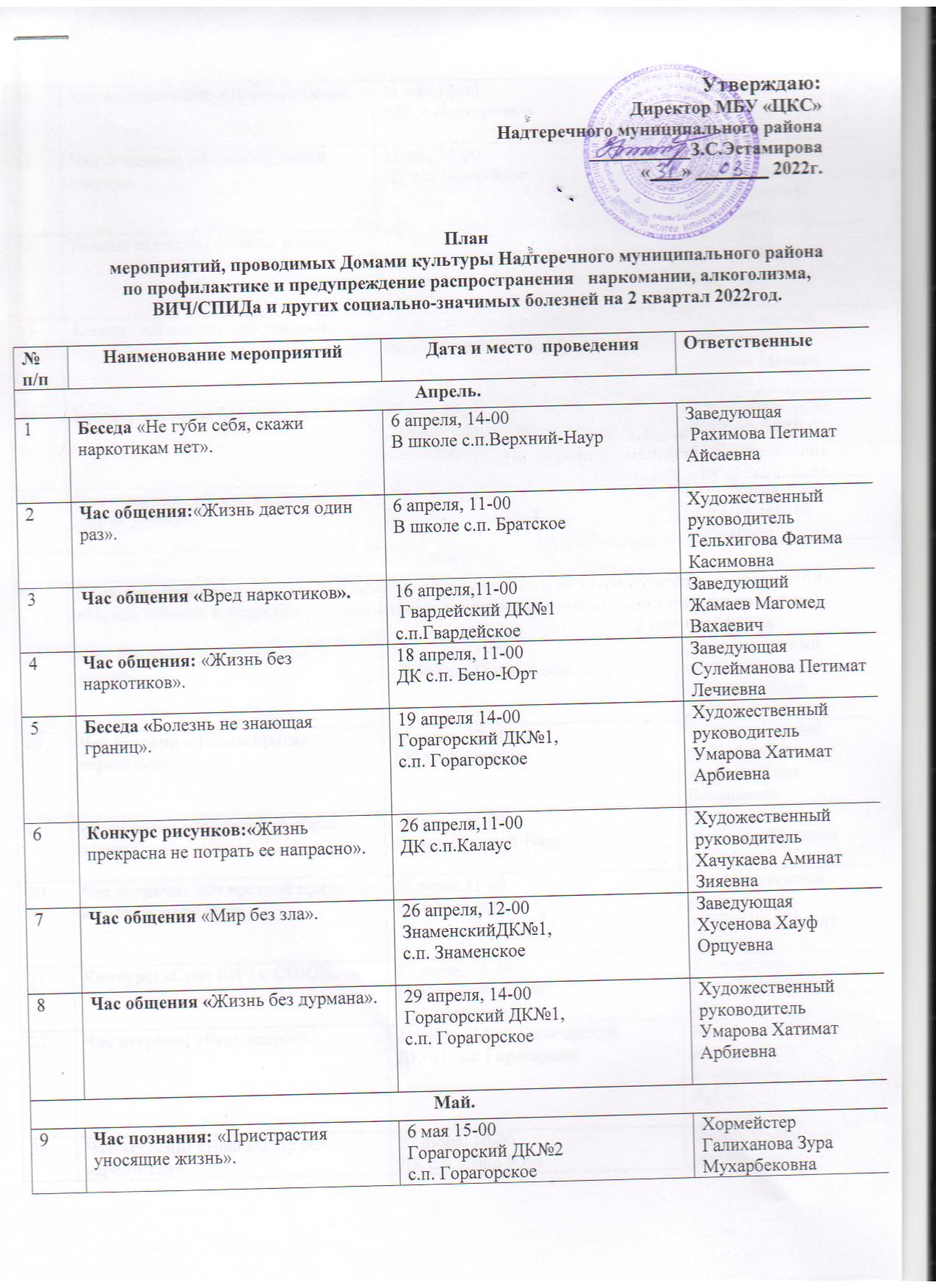 Исполнитель:  А.В.Газиева                                                                                                         10Час информации: «Дорога к беде».11 мая,12-00РДК с.НадтеречноеЗаведующая Дзугаева Залина Казбековна11Час общения: «В капкане белой смерти».        11мая, 11-00ДК с.п.Зебир-ЮртХудожественный руководитель Лукаева Макка Султановна12Беседа: «Опасная болезнь века».17 мая,10-00 Знаменский ДК№1, с.п.ЗнаменскоеЗаведующаяХусенова Хауф Орцуевна13Беседа : «Я люблю тебя,жизнь!».17 мая, Знаменский ДК№1,с.п.ЗнаменскоеХудожественный руководитель Асхабова Малика Вахаевна14Беседа: «Опасная болезнь века».17 мая,10-00 Знаменский ДК№1, с.п.ЗнаменскоеЗаведующаяХусенова Хауф Орцуевна15Час общения: «Вредные привычки-нам не друзья».20 мая,14-00РДК с.НадтеречноеЗаведующая Дзугаева Залина Казбековна                                                                                         Июнь.                                                                                         Июнь.                                                                                         Июнь.                                                                                         Июнь.16Тематический час:«Между жизнью и смертью».6 июня,12-00РДК с.НадтеречноеЗаведующаяДзугаева Залина Казбековна17Час общения: «ЗОЖ-что это такое?».13 июня, 11-00ДК№2 с.п.ГвардейскоеХудожественный руководительГолтакова Зина Дохтаевна18Час встречи « Ислам против наркотиков».14 июня, 12-00ДК с.п.КомаровоХудожественный руководительАжигова Хеда Висаниевна19Викторина: «За здоровый образ жизни».14 июня,12-00ДК с.п.Верхний-НаурЗаведующая Рахимова Петимат Айсаевна20Час встречи: «От вредной привычки к болезни один шаг».15 июня,11-00 ДК с.п.КалаусХудожественный руководительХачукаева Аминат Зияевна21Конкурс: «Стоп ВИЧ и СПИД». 21 июня, 14-30 Горагорский ДК№2 с.п.ГорагорскоеХормейстерГалиханова Зура Мухарбековна22Час встречи: «Будь здоров».21 июня, 14-30 Горагорский ДК№1, с.п.ГорагорскоеХудожественный руководительУмарова Хатимат Арбиевна23Час встречи: «Наш выбор без наркотиков».22 июня, 10-00ДК с.п.Зебир-ЮртХудожественный руководительЛукаева Макка Султановна24Час встречи: «Наш выбор без наркотиков!»22 июня,10-00ДК с.п.Зебир-ЮртХудожественный руководительЛукаева Макка Султановна25Час  общения: «Пристрастия, уносящие жизнь».23 июня,12-00ДК с.п.Мекен-Юрт Художественный руководитель Сусханова Роза Хусайновна 26Час общения:«Остановись над пропастью».24 июня,10-00 Знаменский ДК№1,с.п. ЗнаменскоеЗаведующаяХусенова Хауф Орцуевна27Беседа: «Наркотики и здоровье».24 июня,11-00 Гвардейский ДК№1,с.п. ГвардейскоеЗаведующий Жамаев Магомед Вахаевич28Час встречи: «Дорога, ведущая в пропасть».24 июня,11-00 В школе с.п.БратскоеХудожественный руководитель Тельхигова Фатима Касимовна29Беседа: «Международный день борьбы с наркоманией и наркобизнесом»26 июня, ЗнаменскийДК№1, с.п.ЗнаменскоеХудожественный руководительАсхабова Малика Вахаевна30Беседа: «Я за здоровый образ жизни».27 июня,10-00 ДК с.п.КомаровоЗаведующая Ажигова Хеда Висаниевна